Aanwezig: juf Denise, 4de lj.: Jasmijn, Vik, Xander, Felix, 5de lj.: Xandro, Mattis, Pauline, Jinte, 
6de lj.: Floor, Hanne, Dora, Maya, juf AnjaVerontschuldigd:	/AGENDAPUNTEN:Verwelkoming, voorstelling en doel van de leerlingenraad bespreken.Ideeën aanbrengen, nadenken over, … zaken die in onze school goed lopen en zaken die we misschien kunnen veranderen, verbeteren.Op onze speelplaats wordt er fijn gespeeld, er zijn veel verschillende mogelijkheden om te spelen.Enkele ideeën voor de speelplaats: Schommels?  Leuk, maar hier hebben we te weinig plaats voor.Klimmuur schilderen?  In de kleuterschool is de klimmuur mooi geschilderd.  Op onze speelplaats is het onder het afdak mooi geschilderd, maar misschien kan onze klimmuur (aan de personeelskamer) ook mooi beschilderd worden.  We denken volgende keer na over welke tekening.  Kinderen die talent hebben om te tekenen kunnen misschien een ontwerp maken.Op de deuren van de kleutertoiletjes staat een prachtige tekening.  De leerlingen zouden graag een mooie tekening willen in de kleedkamer van de turnzaal, misschien iets met jongens aan de ene kant en met meisjes aan de andere kant om zo ook duidelijk te maken wat de jongens- en de meisjeskant van de kleedkamer is.Kunstgras om op te voetballen?  Dit idee komt elk jaar wel terug, maar is niet echt haalbaar.Stiltehoekje?  Vermits dit een open ruimte is, wordt hier getuimeld, radslag gedaan, …  De leerlingen geven aan dat ze er graag terug zitplaatsen willen.  Enkele voorstellen: de picknicktafels terug plaatsen, lage losstaande bankjes, boomstammetjes of paddenstoelen om op te zitten, in een kring met in het midden een tafeltje (ook van boomstam), …Tuimelrek: afspraak/gesprekje maken in de klas over hoe lang je hierop mag ronddraaien.  Sommige kinderen blijven draaien tot ze vallen en zien dit als beurt, anderen draaien 3 keer rond en schuiven dan door.  Het is moeilijk om een precieze tijd te bepalen hoelang je mag draaien, maar sommige kinderen maken er misbruik van.  Misschien kan hier iets over gezegd worden in de volgende maandviering.Toiletten: Er zijn nog steeds kinderen die in de toiletten spelen.  De leerlingen merken op dat er soms voetafdrukken op de wc-bril staan.Het slot van het eerste toilet bij de jongens sluit niet meer goed.  Als er tegen de deur wordt geduwd valt het slot open en kan je de deur openduwen.Volgende maandviering:Enkele afspraken opfrissen: niet spelen in de wc, afspraak maken voor het tuimelrek.Volgende leerlingenraad in december.Datum:   November 2017Verslag vergadering“LEERLINGENRAAD”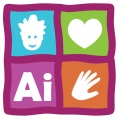 